نموذج تقرير برنامج   أولاً : معلومات عامة :   ثانياً : أهداف المشروع/ البرنامج:   ثالثاً : وصف البرنامج :  شواهد الانجاز :صور تنفيذ البرنامج – نماذج ( للمطويات – شهادة الشكر للبرنامج – موافقات اولياء الأمور – آراء المشاركين بالبرنامج)اسم البرنامجالفضاء وريادة الأعمال 2023المجال / المسارالعلوم والتكنولوجيااليوم / التاريخالأربعاء 4 أكتوبر 2023الثلاثاء 10 أكتوبر 2023مسؤولة التنفيذيسرى الزهراني -سهى العنزي روعة فيصل – رهام العنزي الفئة المستهدفةالطلاب والطالبات عدد المستفيدينطلاب المرحلة الابتدائية والمتوسطةالهدف العام توعية الطلبة وتثقيفهم حول الفضاء الأهداف التفصيلية رفع الثقافة الفضائية لدى المجتمع في جميع انحاء العالم – تشجيع على زيادة استخدام الفضاء من اجل التنمية الاقتصادية المستدامة  - تعريف الطلاب بالفضاء وحثهم على التزود علما في هذا المجال – التعرف على منجزات الانسان سواء قديما او حديثا – اكتشاف المواهب والابداعات الخاصة بعلم الفضاء – رفع اسم المملكة العربية السعودية في المحافل و المشاركات الدولية – تسليط الضوء على منجزات المملكة في مجال الفضاء .وصف البرنامج وقت التنفيذ وقت التنفيذ المخرج النهائي للبرنامجيساهم أسبوع الفضاء العالمي 2023 في الهام الطلاب في جميع أنحاء العالم لدراسة العلوم والتكنولوجيا والهندسة والرياضيات والأعمال، كما يوفر فرصة لشركات الفضاء لتوظيف القوى العاملة اللازمة لصناعة الفضاء التجارية الآخذة في التوسع. وسيكون أيضًا بمثابة منتدى للمناقشات المهمة حول تحول المدار الأرضي المنخفض إلى نظام بيئي يتميز بريادة الأعمال.منالىمعرفة الطلبة بعلوم الفضاء زيادة الوعي بأهمية التكنولوجيا يساهم أسبوع الفضاء العالمي 2023 في الهام الطلاب في جميع أنحاء العالم لدراسة العلوم والتكنولوجيا والهندسة والرياضيات والأعمال، كما يوفر فرصة لشركات الفضاء لتوظيف القوى العاملة اللازمة لصناعة الفضاء التجارية الآخذة في التوسع. وسيكون أيضًا بمثابة منتدى للمناقشات المهمة حول تحول المدار الأرضي المنخفض إلى نظام بيئي يتميز بريادة الأعمال.4 أكتوبر 202310 أكتوبر 2023معرفة الطلبة بعلوم الفضاء زيادة الوعي بأهمية التكنولوجيا الصورة الاولىالصورة الثانية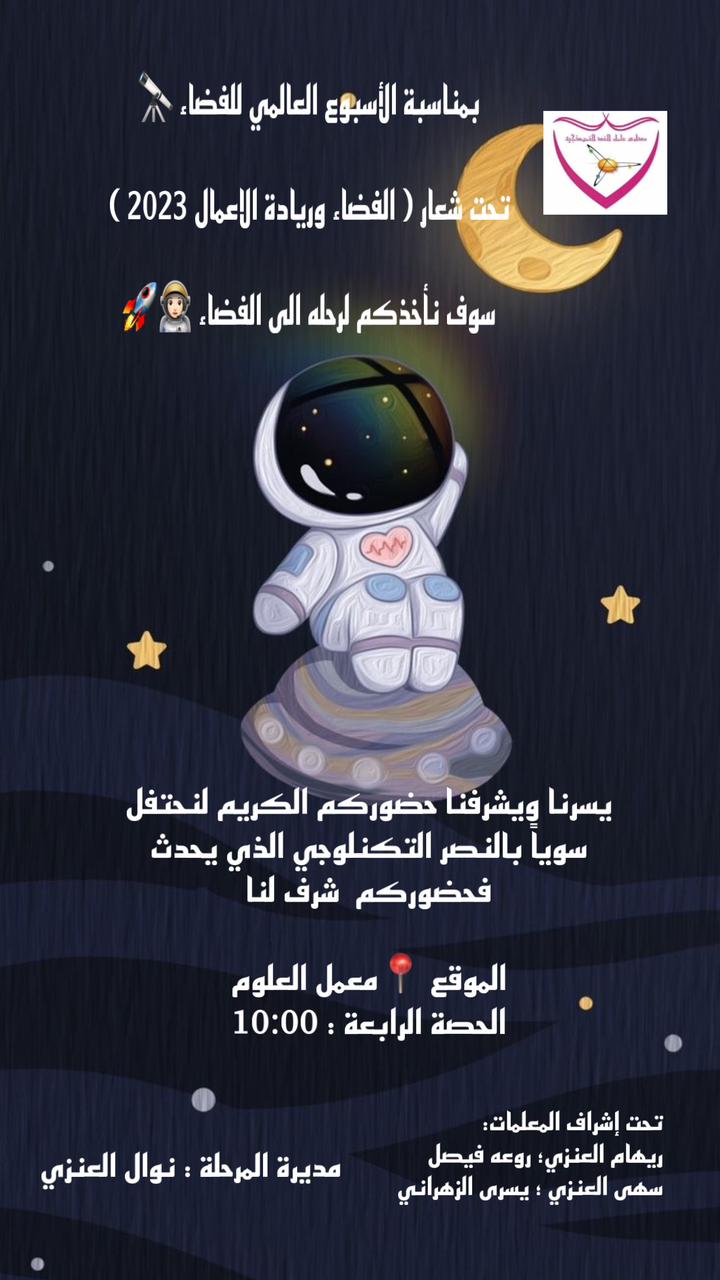 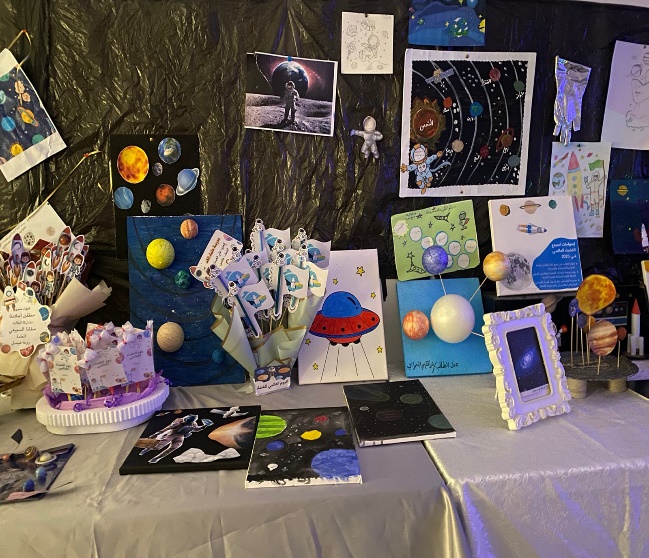 الصور الثالثة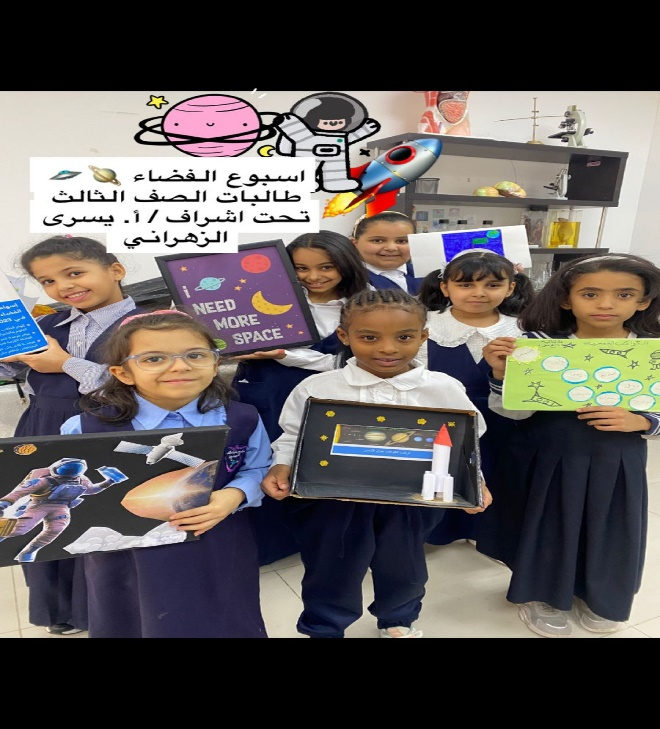 معدة التقريريسرى الزهراني اسم المدرسةعلماء الغدالتوقيعمديرة المدرسةنوال بنت منيع العنزيالختمالتوقيع